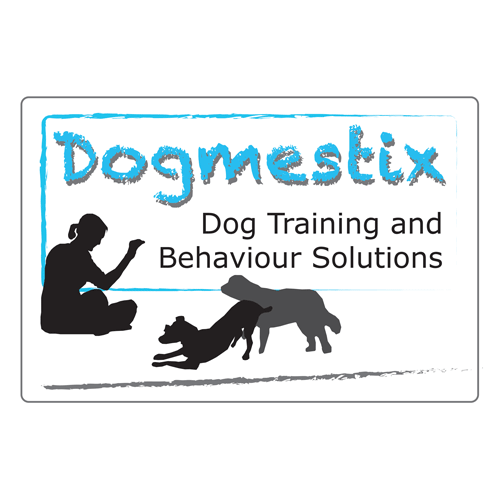 New Client FormName: Address:  Phone:  E-mail:    	Date: 		  		Dog’s Name:  Sex:DOB:Breed:   Spayed/neutered? Y/N If yes, how long ago?Ref. by:  Date and location of course booked:For home visits: Is there parking available?Other Pets in Household: Other People in Household: Occupation/Time spent outside home: Veterinarian:  Medical Problems/meds/allergies:1st Vaccination dates                       2nd vaccination dates(Please not we may require to see proof of 1st vaccinations if you’re attending classes)Has your dog/puppy attended any other training or socialisation groups? Brand of Food:      How many feeding times per day? What times is your dog fed? Does he/she eat right away/finish meals? Other treats/snacks & how often: Where was your dog obtained? /How long ago? House trained? Y/N Crate trained? Y/N Where does your dog sleep? % time indoor/outdoor? Where is he/she kept when owner is gone? Any previous training? Behaviours dog knows/training methods used/trainer:Exercise Type/Frequency: Equipment used on walks: Has your dog ever bitten or injured a person or animal? ____ (If yes, describe in addition notes section)How does he/she react to:  Unfamiliar people?Unfamiliar dogs?New situations? What do you plan to do with your dog in future?E.g. pet dog/agility/obedience/competitions/show etc.?  What would you most like to achieve from this course/workshop/1-1? Where did you hear about us?What appealed to you most about this course/workshop/1-1? I.e. Dates/times/price/techniques/trainer qualifications?By returning this form you are confirming that you have read and accept the terms and conditions on www.dogmestix.comAdditional notes: